.SHUFFLE FORWARD, QUARTER PIVOT, SHUFFLE ACROSS, TURN, TURNREPEAT SECTION 1STEP, HOLD, AND-STEP, HOLD, AND-ROCK, ROCK, QUARTER TURN, SHUFFLE SIDETOE HEEL STRUTS: ACROSS, TURN QUARTER, TURN QUARTER, QUICK STEP TOGETHER, TOE-HEEL STRUT TO LEFT SIDEREPEATFINISHWhen the music ends do the last step/scuff to the front and then step down on the right foot for the last beat of music.Nervous And Scared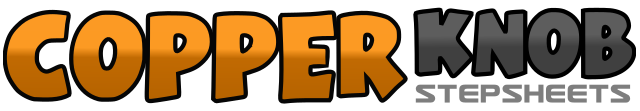 .......Count:32Wall:4Level:Improver.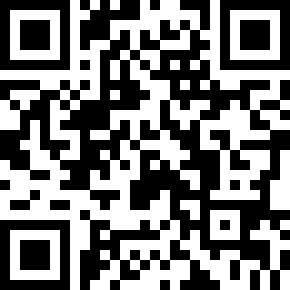 Choreographer:John Bishop (AUS) & Karen Wilkinson (AUS)John Bishop (AUS) & Karen Wilkinson (AUS)John Bishop (AUS) & Karen Wilkinson (AUS)John Bishop (AUS) & Karen Wilkinson (AUS)John Bishop (AUS) & Karen Wilkinson (AUS).Music:The Last Dance - Ty EnglandThe Last Dance - Ty EnglandThe Last Dance - Ty EnglandThe Last Dance - Ty EnglandThe Last Dance - Ty England........1&2Shuffle forward right, left, right3-4Step left forward, pivot ¼ to the right5&6Cross shuffle left, right, left to right7-8Step right back turning ¼ to the left, step left to side turning ¼ to the left1&2Shuffle forward right, left, right3-4Step left forward, pivot ¼ to the right5&6Cross shuffle left, right, left to right7-8Step right back turning ¼ to the left, step left to side turning ¼ to the left1-2&3-4Step right forward, hold, step left together, step right forward, hold&5-6Step left together, rock/step right forward, rock back onto left&Turn ¼ to the right on ball of left7&8Shuffle right, left, right sideways to right1Cross/step ball of left across in front of right2Drop left heel to floor (option: click fingers)3Step ball of right back turning ¼ To the left4Drop right heel to floor (option: click fingers)5Step ball of left to side turning ¼ To the left6Drop left heel to floor (option: click fingers)&Step right together7-8Step left to side, scuff right forward